КРАТКОСРОЧНЫЙ ПЛАН УРОКАПриложение 11 гр.Первое постоянное________________ в Северной Америке было основано в 1603 г.Из Англии в Америку направлялся поток _______________.Основание колоний в Северной Америке связано с зарождением и развитием в Западной Европе__________, с процессом первоначального ___________________.2 гр. Это создало условие для_______________, развития промышленности и торговли.К середине XVIII века в колониях получила распространение_________________.________________способствовало развитию капитализма в сельском хозяйстве по _____3 гр. ________________стали важнейшей особенностью развития____________в Северной Америке.__________________стала одной из составляющих первоначального________________.Приложение 2е нужна революция, чтобы прийти к демократии. Нужна демократия, чтобы могла произойти революция. Гилберт Кит Честертон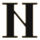 огда народ просвещёнее властителя, он очень близок к революции. Антуан де Ривароль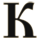 еволюции происходят в столицах, в провинциях - только бунты. Артур Васильев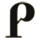 Приложение 3Приложение 4«Мы считаем очевидными следующие истины: все люди сотворены равными и все они наделены Творцом некоторыми неотъемлемыми правами, к числу которых принадлежат жизнь, свобода и стремление к счастью. Для обеспечения этих прав учреждены среди людей правительства, облекаемые справедливой властью с согласия управляемых. Если же данная форма правления становится гибельной для их целей, то народ имеет право изменить или упразднить ее и учредить новое правительство. ...Эти колонии... долго и терпеливо переносили разные притеснения, и только необходимость заставляет их теперь изменить свою нынешнюю форму правления. ...Объявляем от имени и по уполномоченное народа данных колоний, что эти соединенные колонии суть и по праву должны быть свободные и независимые Штаты »Приложение 5 Таблица ЗХУРаздел долгосрочного планирования: «Мир в конце XIX века. Усиление США»Раздел долгосрочного планирования: «Мир в конце XIX века. Усиление США»Раздел долгосрочного планирования: «Мир в конце XIX века. Усиление США»Раздел долгосрочного планирования: «Мир в конце XIX века. Усиление США»Раздел долгосрочного планирования: «Мир в конце XIX века. Усиление США»Школа: ООШ №2Школа: ООШ №2Школа: ООШ №2Школа: ООШ №2Дата :Дата :Дата :Дата :Дата :ФИО учителя: Яковенко Ольга АнатольевнаФИО учителя: Яковенко Ольга АнатольевнаФИО учителя: Яковенко Ольга АнатольевнаФИО учителя: Яковенко Ольга Анатольевнакласс: 8класс: 8класс: 8класс: 8класс: 8Участвовали: Участвовали: Участвовали: Не участвовали:Тема урокаТема урокаТема урокаНасколько идеи просвещения повлияли на американцев?Насколько идеи просвещения повлияли на американцев?Цели обучения, достигаемые на этом уроке (Ссылка на учебный план)Цели обучения, достигаемые на этом уроке (Ссылка на учебный план)Цели обучения, достигаемые на этом уроке (Ссылка на учебный план)7.3.2.7. характеризовать влияние европейских революций на развитие североамериканского общества;7.2.3.2. определять влияние идей Эпохи Просвещения на общественное развитие;7.3.1.1. выявлять особенности  республиканского строя.7.3.2.7. характеризовать влияние европейских революций на развитие североамериканского общества;7.2.3.2. определять влияние идей Эпохи Просвещения на общественное развитие;7.3.1.1. выявлять особенности  республиканского строя.7.3.2.7. характеризовать влияние европейских революций на развитие североамериканского общества;7.2.3.2. определять влияние идей Эпохи Просвещения на общественное развитие;7.3.1.1. выявлять особенности  республиканского строя.7.3.2.7. характеризовать влияние европейских революций на развитие североамериканского общества;7.2.3.2. определять влияние идей Эпохи Просвещения на общественное развитие;7.3.1.1. выявлять особенности  республиканского строя.7.3.2.7. характеризовать влияние европейских революций на развитие североамериканского общества;7.2.3.2. определять влияние идей Эпохи Просвещения на общественное развитие;7.3.1.1. выявлять особенности  республиканского строя.7.3.2.7. характеризовать влияние европейских революций на развитие североамериканского общества;7.2.3.2. определять влияние идей Эпохи Просвещения на общественное развитие;7.3.1.1. выявлять особенности  республиканского строя.Цель урокаЦель урокаЦель урока1. характеризуют влияние Английской и Французской революции на развитие североамериканского общества;2. устанавливают влияние идей Эпохи Просвещения на развитие общества в США;3.  определяют особенности республиканской структуры управления в Северной Америке.1. характеризуют влияние Английской и Французской революции на развитие североамериканского общества;2. устанавливают влияние идей Эпохи Просвещения на развитие общества в США;3.  определяют особенности республиканской структуры управления в Северной Америке.1. характеризуют влияние Английской и Французской революции на развитие североамериканского общества;2. устанавливают влияние идей Эпохи Просвещения на развитие общества в США;3.  определяют особенности республиканской структуры управления в Северной Америке.1. характеризуют влияние Английской и Французской революции на развитие североамериканского общества;2. устанавливают влияние идей Эпохи Просвещения на развитие общества в США;3.  определяют особенности республиканской структуры управления в Северной Америке.1. характеризуют влияние Английской и Французской революции на развитие североамериканского общества;2. устанавливают влияние идей Эпохи Просвещения на развитие общества в США;3.  определяют особенности республиканской структуры управления в Северной Америке.1. характеризуют влияние Английской и Французской революции на развитие североамериканского общества;2. устанавливают влияние идей Эпохи Просвещения на развитие общества в США;3.  определяют особенности республиканской структуры управления в Северной Америке.Критерии оцениванияКритерии оцениванияКритерии оценивания1. определяет влияние причин буржуазных революций на развитие североамериканского общества;2. определяет влияние идей просветителей на развитие общества в Северной Америке;3. объясняет особенности республиканского строя в США.1. определяет влияние причин буржуазных революций на развитие североамериканского общества;2. определяет влияние идей просветителей на развитие общества в Северной Америке;3. объясняет особенности республиканского строя в США.1. определяет влияние причин буржуазных революций на развитие североамериканского общества;2. определяет влияние идей просветителей на развитие общества в Северной Америке;3. объясняет особенности республиканского строя в США.1. определяет влияние причин буржуазных революций на развитие североамериканского общества;2. определяет влияние идей просветителей на развитие общества в Северной Америке;3. объясняет особенности республиканского строя в США.1. определяет влияние причин буржуазных революций на развитие североамериканского общества;2. определяет влияние идей просветителей на развитие общества в Северной Америке;3. объясняет особенности республиканского строя в США.1. определяет влияние причин буржуазных революций на развитие североамериканского общества;2. определяет влияние идей просветителей на развитие общества в Северной Америке;3. объясняет особенности республиканского строя в США.КонцептКонцептКонцептПричина и следствиеПричина и следствиеПричина и следствиеПричина и следствиеПричина и следствиеПричина и следствиеЯзыковые задачиЯзыковые задачиЯзыковые задачиПредметная лексика и терминология: колонисты, скваттерство, фермеры, метрополия, трансатлантическая работорговля, метрополия, конгресс, «Бостонское чаепитие», Декларация независимости.Серия полезных фраз для диалога/письма: я считаю, что европейские революции на североамериканское общество повлияли ….; по моему мнению, идеи просветителей на развитие общества повлияли…. и т.д.Предметная лексика и терминология: колонисты, скваттерство, фермеры, метрополия, трансатлантическая работорговля, метрополия, конгресс, «Бостонское чаепитие», Декларация независимости.Серия полезных фраз для диалога/письма: я считаю, что европейские революции на североамериканское общество повлияли ….; по моему мнению, идеи просветителей на развитие общества повлияли…. и т.д.Предметная лексика и терминология: колонисты, скваттерство, фермеры, метрополия, трансатлантическая работорговля, метрополия, конгресс, «Бостонское чаепитие», Декларация независимости.Серия полезных фраз для диалога/письма: я считаю, что европейские революции на североамериканское общество повлияли ….; по моему мнению, идеи просветителей на развитие общества повлияли…. и т.д.Предметная лексика и терминология: колонисты, скваттерство, фермеры, метрополия, трансатлантическая работорговля, метрополия, конгресс, «Бостонское чаепитие», Декларация независимости.Серия полезных фраз для диалога/письма: я считаю, что европейские революции на североамериканское общество повлияли ….; по моему мнению, идеи просветителей на развитие общества повлияли…. и т.д.Предметная лексика и терминология: колонисты, скваттерство, фермеры, метрополия, трансатлантическая работорговля, метрополия, конгресс, «Бостонское чаепитие», Декларация независимости.Серия полезных фраз для диалога/письма: я считаю, что европейские революции на североамериканское общество повлияли ….; по моему мнению, идеи просветителей на развитие общества повлияли…. и т.д.Предметная лексика и терминология: колонисты, скваттерство, фермеры, метрополия, трансатлантическая работорговля, метрополия, конгресс, «Бостонское чаепитие», Декларация независимости.Серия полезных фраз для диалога/письма: я считаю, что европейские революции на североамериканское общество повлияли ….; по моему мнению, идеи просветителей на развитие общества повлияли…. и т.д.Воспитание ценностей  Воспитание ценностей  Воспитание ценностей  Гражданская ответственность, труд и творчество, солидарность Гражданская ответственность, труд и творчество, солидарность Гражданская ответственность, труд и творчество, солидарность Гражданская ответственность, труд и творчество, солидарность Гражданская ответственность, труд и творчество, солидарность Гражданская ответственность, труд и творчество, солидарность Межпредметная связьМежпредметная связьМежпредметная связьЛитература Литература Литература Литература Литература Литература Предыдущие знанияПредыдущие знанияПредыдущие знанияИдеи представителей эпохи Просвещения, Английская буржуазная революция, Французская буржуазная революцияИдеи представителей эпохи Просвещения, Английская буржуазная революция, Французская буржуазная революцияИдеи представителей эпохи Просвещения, Английская буржуазная революция, Французская буржуазная революцияИдеи представителей эпохи Просвещения, Английская буржуазная революция, Французская буржуазная революцияИдеи представителей эпохи Просвещения, Английская буржуазная революция, Французская буржуазная революцияИдеи представителей эпохи Просвещения, Английская буржуазная революция, Французская буржуазная революцияХод урокаХод урокаХод урокаХод урокаХод урокаХод урокаХод урокаХод урокаХод урокаЗапланированные этапы урокаВиды упражнений, запланированных на урок:  Виды упражнений, запланированных на урок:  Виды упражнений, запланированных на урок:  Виды упражнений, запланированных на урок:  Виды упражнений, запланированных на урок:  Виды упражнений, запланированных на урок:  РесурсыРесурсыНачало урокаВызов5 минутПриветствие. Создание коллаборативной среды с помощью приёма «Пазл» (деление на группы, распределение ролей)С помощью метода ЗХУ: на основе вопросов по пройденной теме, обучающиеся заполняют первый столбик «Знаю». Вопросы:- Как идеи просветителей повлияли на развитие европейского общества?- Каковы причины английской буржуазной революции?- Каковы итоги Французской буржуазной революции?После, на основе мотивирующих вопросов учителя: что вы хотели бы узнать еще? Чему сегодня на уроке можно научиться?, учащиеся заполняют вторую графу.Приветствие. Создание коллаборативной среды с помощью приёма «Пазл» (деление на группы, распределение ролей)С помощью метода ЗХУ: на основе вопросов по пройденной теме, обучающиеся заполняют первый столбик «Знаю». Вопросы:- Как идеи просветителей повлияли на развитие европейского общества?- Каковы причины английской буржуазной революции?- Каковы итоги Французской буржуазной революции?После, на основе мотивирующих вопросов учителя: что вы хотели бы узнать еще? Чему сегодня на уроке можно научиться?, учащиеся заполняют вторую графу.Приветствие. Создание коллаборативной среды с помощью приёма «Пазл» (деление на группы, распределение ролей)С помощью метода ЗХУ: на основе вопросов по пройденной теме, обучающиеся заполняют первый столбик «Знаю». Вопросы:- Как идеи просветителей повлияли на развитие европейского общества?- Каковы причины английской буржуазной революции?- Каковы итоги Французской буржуазной революции?После, на основе мотивирующих вопросов учителя: что вы хотели бы узнать еще? Чему сегодня на уроке можно научиться?, учащиеся заполняют вторую графу.Приветствие. Создание коллаборативной среды с помощью приёма «Пазл» (деление на группы, распределение ролей)С помощью метода ЗХУ: на основе вопросов по пройденной теме, обучающиеся заполняют первый столбик «Знаю». Вопросы:- Как идеи просветителей повлияли на развитие европейского общества?- Каковы причины английской буржуазной революции?- Каковы итоги Французской буржуазной революции?После, на основе мотивирующих вопросов учителя: что вы хотели бы узнать еще? Чему сегодня на уроке можно научиться?, учащиеся заполняют вторую графу.Приветствие. Создание коллаборативной среды с помощью приёма «Пазл» (деление на группы, распределение ролей)С помощью метода ЗХУ: на основе вопросов по пройденной теме, обучающиеся заполняют первый столбик «Знаю». Вопросы:- Как идеи просветителей повлияли на развитие европейского общества?- Каковы причины английской буржуазной революции?- Каковы итоги Французской буржуазной революции?После, на основе мотивирующих вопросов учителя: что вы хотели бы узнать еще? Чему сегодня на уроке можно научиться?, учащиеся заполняют вторую графу.Приветствие. Создание коллаборативной среды с помощью приёма «Пазл» (деление на группы, распределение ролей)С помощью метода ЗХУ: на основе вопросов по пройденной теме, обучающиеся заполняют первый столбик «Знаю». Вопросы:- Как идеи просветителей повлияли на развитие европейского общества?- Каковы причины английской буржуазной революции?- Каковы итоги Французской буржуазной революции?После, на основе мотивирующих вопросов учителя: что вы хотели бы узнать еще? Чему сегодня на уроке можно научиться?, учащиеся заполняют вторую графу.Середина урока 8 минОбратная связь3 минОбратная связь8 минОбратная связь6 минОбратная связь5 минОбратная связьВопросы учителя:Что изменилось в европейском обществе благодаря прошедшим революциям?Как это повлияло на социально-экономическую структуру общества?Какие изменения стали происходить в обществе Северной Америки, в связи с этими событиями? Чтобы ответить на этот вопрос, необходимо выполнить задание. Задание 1. Метод «Карусель».Учащиеся, работая с текстом учебника, должны восстановить последовательность событий по тексту и вставить по смыслу, пропущенные слова, (Приложение 1) В ходе работы, группы, передвигаясь, должны проработать все три текста. После выполнения заданий, спикеры от групп зачитывают текст, учитель корректирующими вопросами формулирует основную мысль.Дескрипторы:- восстанавливают последовательность событий в тексте.- в соответствии со смыслом текста, вставляют пропущенные слова;Вопросы учителя:С чем связано образование английских колоний в Северной Америке?Почему жители Европы стремились уехать в североамериканские колонии?Почему трансконтинентальная работорговля стала одной из составляющих первоначального накопления капитала Европы?Так какие изменения произошли в североамериканском обществе? «Вывод в одном предложении» от каждой группы.Постановочный вопрос учителя. - Как вы думаете, какова вероятность революции в Северной Америке и почему?Обсуждение в группах, секретари от групп показывают на шкале процент вероятности, спикеры кратко поясняют, почему группа пришла к такому выводу.Самооценивание. Составить предложение из разрезанных слов и самостоятельно сделать вывод, какая группа была ближе к истине (Приложение 2)Работа с книгой. После ознакомления с текстом даётся задание 2, заполнить схему «SWOT анализ» по теме: «Война за независимость США».После выполнения задания, учащиеся защищают свои работы у доски.«Две звезды, одно пожелание»Дескрипторы:-находят предпосылки войны за независимость;- определяют повод Гражданской войны;- выделяют полюсы войны за независимость США;- выделяют минусы войны за независимость США .Задание 3. Работа в парах. Метод «Квадранты»Учащиеся в парах заполняют таблицу (Приложение 3 )Прочитайте извлечения из «Декларации независимости» 4 июля 1776 г. ( Прилож ение 4)Ответьте на вопросы. Подчеркните идеи Эпохи Просвещения, которые нашли отражение в этом документе? Сделать вывод: значение «Декларации независимости» в истории американского общества?Дескрипторы − определяет идеи Эпохи Просвещения, нашедшие отражение в «Декларации Независимости»; − определяет значение «Декларации Независимости» в истории американского государства.Задание 4. Метод «Мнения других людей». Каждая группа получает задание: оформить в виде   графического органайзера, по выбору группы, «Особенности республиканского строя в США, затем проводят защиту своей работы. Затем группы один раз обмениваются работами и взаимооценивают друг друга: «+» - всё верно, «?» - есть вопросы, надо обсудить «-» - возможна вероятность ошибки.Вопросы учителя:Что изменилось в европейском обществе благодаря прошедшим революциям?Как это повлияло на социально-экономическую структуру общества?Какие изменения стали происходить в обществе Северной Америки, в связи с этими событиями? Чтобы ответить на этот вопрос, необходимо выполнить задание. Задание 1. Метод «Карусель».Учащиеся, работая с текстом учебника, должны восстановить последовательность событий по тексту и вставить по смыслу, пропущенные слова, (Приложение 1) В ходе работы, группы, передвигаясь, должны проработать все три текста. После выполнения заданий, спикеры от групп зачитывают текст, учитель корректирующими вопросами формулирует основную мысль.Дескрипторы:- восстанавливают последовательность событий в тексте.- в соответствии со смыслом текста, вставляют пропущенные слова;Вопросы учителя:С чем связано образование английских колоний в Северной Америке?Почему жители Европы стремились уехать в североамериканские колонии?Почему трансконтинентальная работорговля стала одной из составляющих первоначального накопления капитала Европы?Так какие изменения произошли в североамериканском обществе? «Вывод в одном предложении» от каждой группы.Постановочный вопрос учителя. - Как вы думаете, какова вероятность революции в Северной Америке и почему?Обсуждение в группах, секретари от групп показывают на шкале процент вероятности, спикеры кратко поясняют, почему группа пришла к такому выводу.Самооценивание. Составить предложение из разрезанных слов и самостоятельно сделать вывод, какая группа была ближе к истине (Приложение 2)Работа с книгой. После ознакомления с текстом даётся задание 2, заполнить схему «SWOT анализ» по теме: «Война за независимость США».После выполнения задания, учащиеся защищают свои работы у доски.«Две звезды, одно пожелание»Дескрипторы:-находят предпосылки войны за независимость;- определяют повод Гражданской войны;- выделяют полюсы войны за независимость США;- выделяют минусы войны за независимость США .Задание 3. Работа в парах. Метод «Квадранты»Учащиеся в парах заполняют таблицу (Приложение 3 )Прочитайте извлечения из «Декларации независимости» 4 июля 1776 г. ( Прилож ение 4)Ответьте на вопросы. Подчеркните идеи Эпохи Просвещения, которые нашли отражение в этом документе? Сделать вывод: значение «Декларации независимости» в истории американского общества?Дескрипторы − определяет идеи Эпохи Просвещения, нашедшие отражение в «Декларации Независимости»; − определяет значение «Декларации Независимости» в истории американского государства.Задание 4. Метод «Мнения других людей». Каждая группа получает задание: оформить в виде   графического органайзера, по выбору группы, «Особенности республиканского строя в США, затем проводят защиту своей работы. Затем группы один раз обмениваются работами и взаимооценивают друг друга: «+» - всё верно, «?» - есть вопросы, надо обсудить «-» - возможна вероятность ошибки.Вопросы учителя:Что изменилось в европейском обществе благодаря прошедшим революциям?Как это повлияло на социально-экономическую структуру общества?Какие изменения стали происходить в обществе Северной Америки, в связи с этими событиями? Чтобы ответить на этот вопрос, необходимо выполнить задание. Задание 1. Метод «Карусель».Учащиеся, работая с текстом учебника, должны восстановить последовательность событий по тексту и вставить по смыслу, пропущенные слова, (Приложение 1) В ходе работы, группы, передвигаясь, должны проработать все три текста. После выполнения заданий, спикеры от групп зачитывают текст, учитель корректирующими вопросами формулирует основную мысль.Дескрипторы:- восстанавливают последовательность событий в тексте.- в соответствии со смыслом текста, вставляют пропущенные слова;Вопросы учителя:С чем связано образование английских колоний в Северной Америке?Почему жители Европы стремились уехать в североамериканские колонии?Почему трансконтинентальная работорговля стала одной из составляющих первоначального накопления капитала Европы?Так какие изменения произошли в североамериканском обществе? «Вывод в одном предложении» от каждой группы.Постановочный вопрос учителя. - Как вы думаете, какова вероятность революции в Северной Америке и почему?Обсуждение в группах, секретари от групп показывают на шкале процент вероятности, спикеры кратко поясняют, почему группа пришла к такому выводу.Самооценивание. Составить предложение из разрезанных слов и самостоятельно сделать вывод, какая группа была ближе к истине (Приложение 2)Работа с книгой. После ознакомления с текстом даётся задание 2, заполнить схему «SWOT анализ» по теме: «Война за независимость США».После выполнения задания, учащиеся защищают свои работы у доски.«Две звезды, одно пожелание»Дескрипторы:-находят предпосылки войны за независимость;- определяют повод Гражданской войны;- выделяют полюсы войны за независимость США;- выделяют минусы войны за независимость США .Задание 3. Работа в парах. Метод «Квадранты»Учащиеся в парах заполняют таблицу (Приложение 3 )Прочитайте извлечения из «Декларации независимости» 4 июля 1776 г. ( Прилож ение 4)Ответьте на вопросы. Подчеркните идеи Эпохи Просвещения, которые нашли отражение в этом документе? Сделать вывод: значение «Декларации независимости» в истории американского общества?Дескрипторы − определяет идеи Эпохи Просвещения, нашедшие отражение в «Декларации Независимости»; − определяет значение «Декларации Независимости» в истории американского государства.Задание 4. Метод «Мнения других людей». Каждая группа получает задание: оформить в виде   графического органайзера, по выбору группы, «Особенности республиканского строя в США, затем проводят защиту своей работы. Затем группы один раз обмениваются работами и взаимооценивают друг друга: «+» - всё верно, «?» - есть вопросы, надо обсудить «-» - возможна вероятность ошибки.Вопросы учителя:Что изменилось в европейском обществе благодаря прошедшим революциям?Как это повлияло на социально-экономическую структуру общества?Какие изменения стали происходить в обществе Северной Америки, в связи с этими событиями? Чтобы ответить на этот вопрос, необходимо выполнить задание. Задание 1. Метод «Карусель».Учащиеся, работая с текстом учебника, должны восстановить последовательность событий по тексту и вставить по смыслу, пропущенные слова, (Приложение 1) В ходе работы, группы, передвигаясь, должны проработать все три текста. После выполнения заданий, спикеры от групп зачитывают текст, учитель корректирующими вопросами формулирует основную мысль.Дескрипторы:- восстанавливают последовательность событий в тексте.- в соответствии со смыслом текста, вставляют пропущенные слова;Вопросы учителя:С чем связано образование английских колоний в Северной Америке?Почему жители Европы стремились уехать в североамериканские колонии?Почему трансконтинентальная работорговля стала одной из составляющих первоначального накопления капитала Европы?Так какие изменения произошли в североамериканском обществе? «Вывод в одном предложении» от каждой группы.Постановочный вопрос учителя. - Как вы думаете, какова вероятность революции в Северной Америке и почему?Обсуждение в группах, секретари от групп показывают на шкале процент вероятности, спикеры кратко поясняют, почему группа пришла к такому выводу.Самооценивание. Составить предложение из разрезанных слов и самостоятельно сделать вывод, какая группа была ближе к истине (Приложение 2)Работа с книгой. После ознакомления с текстом даётся задание 2, заполнить схему «SWOT анализ» по теме: «Война за независимость США».После выполнения задания, учащиеся защищают свои работы у доски.«Две звезды, одно пожелание»Дескрипторы:-находят предпосылки войны за независимость;- определяют повод Гражданской войны;- выделяют полюсы войны за независимость США;- выделяют минусы войны за независимость США .Задание 3. Работа в парах. Метод «Квадранты»Учащиеся в парах заполняют таблицу (Приложение 3 )Прочитайте извлечения из «Декларации независимости» 4 июля 1776 г. ( Прилож ение 4)Ответьте на вопросы. Подчеркните идеи Эпохи Просвещения, которые нашли отражение в этом документе? Сделать вывод: значение «Декларации независимости» в истории американского общества?Дескрипторы − определяет идеи Эпохи Просвещения, нашедшие отражение в «Декларации Независимости»; − определяет значение «Декларации Независимости» в истории американского государства.Задание 4. Метод «Мнения других людей». Каждая группа получает задание: оформить в виде   графического органайзера, по выбору группы, «Особенности республиканского строя в США, затем проводят защиту своей работы. Затем группы один раз обмениваются работами и взаимооценивают друг друга: «+» - всё верно, «?» - есть вопросы, надо обсудить «-» - возможна вероятность ошибки.Вопросы учителя:Что изменилось в европейском обществе благодаря прошедшим революциям?Как это повлияло на социально-экономическую структуру общества?Какие изменения стали происходить в обществе Северной Америки, в связи с этими событиями? Чтобы ответить на этот вопрос, необходимо выполнить задание. Задание 1. Метод «Карусель».Учащиеся, работая с текстом учебника, должны восстановить последовательность событий по тексту и вставить по смыслу, пропущенные слова, (Приложение 1) В ходе работы, группы, передвигаясь, должны проработать все три текста. После выполнения заданий, спикеры от групп зачитывают текст, учитель корректирующими вопросами формулирует основную мысль.Дескрипторы:- восстанавливают последовательность событий в тексте.- в соответствии со смыслом текста, вставляют пропущенные слова;Вопросы учителя:С чем связано образование английских колоний в Северной Америке?Почему жители Европы стремились уехать в североамериканские колонии?Почему трансконтинентальная работорговля стала одной из составляющих первоначального накопления капитала Европы?Так какие изменения произошли в североамериканском обществе? «Вывод в одном предложении» от каждой группы.Постановочный вопрос учителя. - Как вы думаете, какова вероятность революции в Северной Америке и почему?Обсуждение в группах, секретари от групп показывают на шкале процент вероятности, спикеры кратко поясняют, почему группа пришла к такому выводу.Самооценивание. Составить предложение из разрезанных слов и самостоятельно сделать вывод, какая группа была ближе к истине (Приложение 2)Работа с книгой. После ознакомления с текстом даётся задание 2, заполнить схему «SWOT анализ» по теме: «Война за независимость США».После выполнения задания, учащиеся защищают свои работы у доски.«Две звезды, одно пожелание»Дескрипторы:-находят предпосылки войны за независимость;- определяют повод Гражданской войны;- выделяют полюсы войны за независимость США;- выделяют минусы войны за независимость США .Задание 3. Работа в парах. Метод «Квадранты»Учащиеся в парах заполняют таблицу (Приложение 3 )Прочитайте извлечения из «Декларации независимости» 4 июля 1776 г. ( Прилож ение 4)Ответьте на вопросы. Подчеркните идеи Эпохи Просвещения, которые нашли отражение в этом документе? Сделать вывод: значение «Декларации независимости» в истории американского общества?Дескрипторы − определяет идеи Эпохи Просвещения, нашедшие отражение в «Декларации Независимости»; − определяет значение «Декларации Независимости» в истории американского государства.Задание 4. Метод «Мнения других людей». Каждая группа получает задание: оформить в виде   графического органайзера, по выбору группы, «Особенности республиканского строя в США, затем проводят защиту своей работы. Затем группы один раз обмениваются работами и взаимооценивают друг друга: «+» - всё верно, «?» - есть вопросы, надо обсудить «-» - возможна вероятность ошибки.Вопросы учителя:Что изменилось в европейском обществе благодаря прошедшим революциям?Как это повлияло на социально-экономическую структуру общества?Какие изменения стали происходить в обществе Северной Америки, в связи с этими событиями? Чтобы ответить на этот вопрос, необходимо выполнить задание. Задание 1. Метод «Карусель».Учащиеся, работая с текстом учебника, должны восстановить последовательность событий по тексту и вставить по смыслу, пропущенные слова, (Приложение 1) В ходе работы, группы, передвигаясь, должны проработать все три текста. После выполнения заданий, спикеры от групп зачитывают текст, учитель корректирующими вопросами формулирует основную мысль.Дескрипторы:- восстанавливают последовательность событий в тексте.- в соответствии со смыслом текста, вставляют пропущенные слова;Вопросы учителя:С чем связано образование английских колоний в Северной Америке?Почему жители Европы стремились уехать в североамериканские колонии?Почему трансконтинентальная работорговля стала одной из составляющих первоначального накопления капитала Европы?Так какие изменения произошли в североамериканском обществе? «Вывод в одном предложении» от каждой группы.Постановочный вопрос учителя. - Как вы думаете, какова вероятность революции в Северной Америке и почему?Обсуждение в группах, секретари от групп показывают на шкале процент вероятности, спикеры кратко поясняют, почему группа пришла к такому выводу.Самооценивание. Составить предложение из разрезанных слов и самостоятельно сделать вывод, какая группа была ближе к истине (Приложение 2)Работа с книгой. После ознакомления с текстом даётся задание 2, заполнить схему «SWOT анализ» по теме: «Война за независимость США».После выполнения задания, учащиеся защищают свои работы у доски.«Две звезды, одно пожелание»Дескрипторы:-находят предпосылки войны за независимость;- определяют повод Гражданской войны;- выделяют полюсы войны за независимость США;- выделяют минусы войны за независимость США .Задание 3. Работа в парах. Метод «Квадранты»Учащиеся в парах заполняют таблицу (Приложение 3 )Прочитайте извлечения из «Декларации независимости» 4 июля 1776 г. ( Прилож ение 4)Ответьте на вопросы. Подчеркните идеи Эпохи Просвещения, которые нашли отражение в этом документе? Сделать вывод: значение «Декларации независимости» в истории американского общества?Дескрипторы − определяет идеи Эпохи Просвещения, нашедшие отражение в «Декларации Независимости»; − определяет значение «Декларации Независимости» в истории американского государства.Задание 4. Метод «Мнения других людей». Каждая группа получает задание: оформить в виде   графического органайзера, по выбору группы, «Особенности республиканского строя в США, затем проводят защиту своей работы. Затем группы один раз обмениваются работами и взаимооценивают друг друга: «+» - всё верно, «?» - есть вопросы, надо обсудить «-» - возможна вероятность ошибки.Материал учебника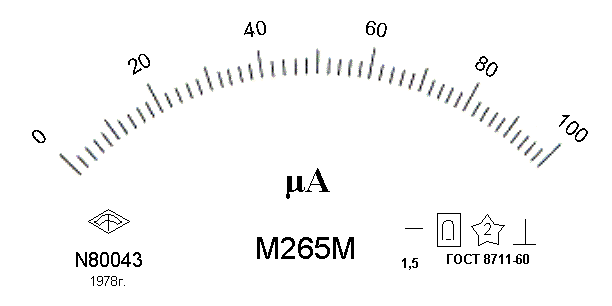 Шкала процентного соотношения, вывешивается на доскеТекст учебника, стр.178-180«Декларация независимости США», хрестоматия, стр. 26«Хрестоматия», КонституцияСтр. 28-32Материал учебникаШкала процентного соотношения, вывешивается на доскеТекст учебника, стр.178-180«Декларация независимости США», хрестоматия, стр. 26«Хрестоматия», КонституцияСтр. 28-32Конец урока5 минРефлексия: «Точечное голосование» на графическом органайзере матрице, учащиеся определяют, как идеи Просвещения повлияли на американское общество, по двум аспектам «значимости - незначительности» и «силы-слабости»;заполнение третьего столбика таблицы ЗХУ, самоанализ«Три цвета цветов»: ученики друг другу дарят цветы- зелёный – много помогавшему ученику;- жёлтый – скромному ученику;- красный – самому хорошему слушателю.Какой цветок получили вы?Д/З А – эссе «Образование США»;В – синквейн «Декларация независимовти США»; С – проработать поправки к Конституции США, выделить аспекты, которые указывают на усиление демократии в американском обществе.Рефлексия: «Точечное голосование» на графическом органайзере матрице, учащиеся определяют, как идеи Просвещения повлияли на американское общество, по двум аспектам «значимости - незначительности» и «силы-слабости»;заполнение третьего столбика таблицы ЗХУ, самоанализ«Три цвета цветов»: ученики друг другу дарят цветы- зелёный – много помогавшему ученику;- жёлтый – скромному ученику;- красный – самому хорошему слушателю.Какой цветок получили вы?Д/З А – эссе «Образование США»;В – синквейн «Декларация независимовти США»; С – проработать поправки к Конституции США, выделить аспекты, которые указывают на усиление демократии в американском обществе.Рефлексия: «Точечное голосование» на графическом органайзере матрице, учащиеся определяют, как идеи Просвещения повлияли на американское общество, по двум аспектам «значимости - незначительности» и «силы-слабости»;заполнение третьего столбика таблицы ЗХУ, самоанализ«Три цвета цветов»: ученики друг другу дарят цветы- зелёный – много помогавшему ученику;- жёлтый – скромному ученику;- красный – самому хорошему слушателю.Какой цветок получили вы?Д/З А – эссе «Образование США»;В – синквейн «Декларация независимовти США»; С – проработать поправки к Конституции США, выделить аспекты, которые указывают на усиление демократии в американском обществе.Рефлексия: «Точечное голосование» на графическом органайзере матрице, учащиеся определяют, как идеи Просвещения повлияли на американское общество, по двум аспектам «значимости - незначительности» и «силы-слабости»;заполнение третьего столбика таблицы ЗХУ, самоанализ«Три цвета цветов»: ученики друг другу дарят цветы- зелёный – много помогавшему ученику;- жёлтый – скромному ученику;- красный – самому хорошему слушателю.Какой цветок получили вы?Д/З А – эссе «Образование США»;В – синквейн «Декларация независимовти США»; С – проработать поправки к Конституции США, выделить аспекты, которые указывают на усиление демократии в американском обществе.Рефлексия: «Точечное голосование» на графическом органайзере матрице, учащиеся определяют, как идеи Просвещения повлияли на американское общество, по двум аспектам «значимости - незначительности» и «силы-слабости»;заполнение третьего столбика таблицы ЗХУ, самоанализ«Три цвета цветов»: ученики друг другу дарят цветы- зелёный – много помогавшему ученику;- жёлтый – скромному ученику;- красный – самому хорошему слушателю.Какой цветок получили вы?Д/З А – эссе «Образование США»;В – синквейн «Декларация независимовти США»; С – проработать поправки к Конституции США, выделить аспекты, которые указывают на усиление демократии в американском обществе.Рефлексия: «Точечное голосование» на графическом органайзере матрице, учащиеся определяют, как идеи Просвещения повлияли на американское общество, по двум аспектам «значимости - незначительности» и «силы-слабости»;заполнение третьего столбика таблицы ЗХУ, самоанализ«Три цвета цветов»: ученики друг другу дарят цветы- зелёный – много помогавшему ученику;- жёлтый – скромному ученику;- красный – самому хорошему слушателю.Какой цветок получили вы?Д/З А – эссе «Образование США»;В – синквейн «Декларация независимовти США»; С – проработать поправки к Конституции США, выделить аспекты, которые указывают на усиление демократии в американском обществе.значимостьнезначительностьслабость    силазначимостьнезначительностьслабость    силаДифференциация – каким способом вы хотите больше оказывать поддержку? Какие задания вы даете ученикам более способным по сравнению с другими?    Дифференциация – каким способом вы хотите больше оказывать поддержку? Какие задания вы даете ученикам более способным по сравнению с другими?    Дифференциация – каким способом вы хотите больше оказывать поддержку? Какие задания вы даете ученикам более способным по сравнению с другими?    Дифференциация – каким способом вы хотите больше оказывать поддержку? Какие задания вы даете ученикам более способным по сравнению с другими?    Оценивание – как Вы планируете проверять уровень усвоения материала учащимися?   Оценивание – как Вы планируете проверять уровень усвоения материала учащимися?   Охрана здоровья и соблюдение техники безопасности  
Охрана здоровья и соблюдение техники безопасности  
Охрана здоровья и соблюдение техники безопасности  
Распределение по ролям при работе в группах; учащиеся оцениваются постоянно на всех этапах урока, и по необходимости проводится корректировка;возможность выбора учащимися графического оформления задания; при помощи вопросов учителя побуждается интерес к уроку; дифференцированное домашнее задание. Распределение по ролям при работе в группах; учащиеся оцениваются постоянно на всех этапах урока, и по необходимости проводится корректировка;возможность выбора учащимися графического оформления задания; при помощи вопросов учителя побуждается интерес к уроку; дифференцированное домашнее задание. Распределение по ролям при работе в группах; учащиеся оцениваются постоянно на всех этапах урока, и по необходимости проводится корректировка;возможность выбора учащимися графического оформления задания; при помощи вопросов учителя побуждается интерес к уроку; дифференцированное домашнее задание. Распределение по ролям при работе в группах; учащиеся оцениваются постоянно на всех этапах урока, и по необходимости проводится корректировка;возможность выбора учащимися графического оформления задания; при помощи вопросов учителя побуждается интерес к уроку; дифференцированное домашнее задание. Учащиеся научились определять влияние причин буржуазных революций и влияние идей просветителей на развитие североамериканского общества, объяснять особенности республиканского строя в США.На уроке использовались методы «Карусель», «Фишбоун, «Квадранты», «Мнения других людей», «Точечное голосование», ЗХУ, коллаборативная среда, приём «Пазл», «Две звезды, одно пожелание»Учащиеся научились определять влияние причин буржуазных революций и влияние идей просветителей на развитие североамериканского общества, объяснять особенности республиканского строя в США.На уроке использовались методы «Карусель», «Фишбоун, «Квадранты», «Мнения других людей», «Точечное голосование», ЗХУ, коллаборативная среда, приём «Пазл», «Две звезды, одно пожелание»активные виды работы, соблюдение ТБ.  активные виды работы, соблюдение ТБ.  активные виды работы, соблюдение ТБ.  Рефлексия по уроку Рефлексия по уроку Используйте данный раздел урока для рефлексии. Ответьте на вопросы, которые имеют важное значение в этом столбце. Используйте данный раздел урока для рефлексии. Ответьте на вопросы, которые имеют важное значение в этом столбце. Используйте данный раздел урока для рефлексии. Ответьте на вопросы, которые имеют важное значение в этом столбце. Используйте данный раздел урока для рефлексии. Ответьте на вопросы, которые имеют важное значение в этом столбце. Используйте данный раздел урока для рефлексии. Ответьте на вопросы, которые имеют важное значение в этом столбце. Используйте данный раздел урока для рефлексии. Ответьте на вопросы, которые имеют важное значение в этом столбце. Используйте данный раздел урока для рефлексии. Ответьте на вопросы, которые имеют важное значение в этом столбце. Рефлексия по уроку Рефлексия по уроку Цели урока реальна, доступна.Все учащиеся достигли цели обучения.Диференциация проводилась на уроке в виде ролевых заданий при работе в группах.Время использовано эффективно во время всех этапов урока.Отклонений от плана урока не был.оЦели урока реальна, доступна.Все учащиеся достигли цели обучения.Диференциация проводилась на уроке в виде ролевых заданий при работе в группах.Время использовано эффективно во время всех этапов урока.Отклонений от плана урока не был.оЦели урока реальна, доступна.Все учащиеся достигли цели обучения.Диференциация проводилась на уроке в виде ролевых заданий при работе в группах.Время использовано эффективно во время всех этапов урока.Отклонений от плана урока не был.оЦели урока реальна, доступна.Все учащиеся достигли цели обучения.Диференциация проводилась на уроке в виде ролевых заданий при работе в группах.Время использовано эффективно во время всех этапов урока.Отклонений от плана урока не был.оЦели урока реальна, доступна.Все учащиеся достигли цели обучения.Диференциация проводилась на уроке в виде ролевых заданий при работе в группах.Время использовано эффективно во время всех этапов урока.Отклонений от плана урока не был.оЦели урока реальна, доступна.Все учащиеся достигли цели обучения.Диференциация проводилась на уроке в виде ролевых заданий при работе в группах.Время использовано эффективно во время всех этапов урока.Отклонений от плана урока не был.оЦели урока реальна, доступна.Все учащиеся достигли цели обучения.Диференциация проводилась на уроке в виде ролевых заданий при работе в группах.Время использовано эффективно во время всех этапов урока.Отклонений от плана урока не был.оИтоговая оценкаКакие две вещи прошли действительно хорошо (в том числе преподавание и учение)?1: работа в группах «Карусель»2: «точечное голосование» на рефлексии урокаКакие две вещи могли бы улучшить Ваш урок (в том числе преподавание и учение)?1: дисциплина2: больше времениЧто нового я узнал из этого урока о своем классе или об отдельных учениках, что я мог бы использовать при планировании следующего урока? Больше дифференцированных заданий на всех этапах урокаИтоговая оценкаКакие две вещи прошли действительно хорошо (в том числе преподавание и учение)?1: работа в группах «Карусель»2: «точечное голосование» на рефлексии урокаКакие две вещи могли бы улучшить Ваш урок (в том числе преподавание и учение)?1: дисциплина2: больше времениЧто нового я узнал из этого урока о своем классе или об отдельных учениках, что я мог бы использовать при планировании следующего урока? Больше дифференцированных заданий на всех этапах урокаИтоговая оценкаКакие две вещи прошли действительно хорошо (в том числе преподавание и учение)?1: работа в группах «Карусель»2: «точечное голосование» на рефлексии урокаКакие две вещи могли бы улучшить Ваш урок (в том числе преподавание и учение)?1: дисциплина2: больше времениЧто нового я узнал из этого урока о своем классе или об отдельных учениках, что я мог бы использовать при планировании следующего урока? Больше дифференцированных заданий на всех этапах урокаИтоговая оценкаКакие две вещи прошли действительно хорошо (в том числе преподавание и учение)?1: работа в группах «Карусель»2: «точечное голосование» на рефлексии урокаКакие две вещи могли бы улучшить Ваш урок (в том числе преподавание и учение)?1: дисциплина2: больше времениЧто нового я узнал из этого урока о своем классе или об отдельных учениках, что я мог бы использовать при планировании следующего урока? Больше дифференцированных заданий на всех этапах урокаИтоговая оценкаКакие две вещи прошли действительно хорошо (в том числе преподавание и учение)?1: работа в группах «Карусель»2: «точечное голосование» на рефлексии урокаКакие две вещи могли бы улучшить Ваш урок (в том числе преподавание и учение)?1: дисциплина2: больше времениЧто нового я узнал из этого урока о своем классе или об отдельных учениках, что я мог бы использовать при планировании следующего урока? Больше дифференцированных заданий на всех этапах урокаИтоговая оценкаКакие две вещи прошли действительно хорошо (в том числе преподавание и учение)?1: работа в группах «Карусель»2: «точечное голосование» на рефлексии урокаКакие две вещи могли бы улучшить Ваш урок (в том числе преподавание и учение)?1: дисциплина2: больше времениЧто нового я узнал из этого урока о своем классе или об отдельных учениках, что я мог бы использовать при планировании следующего урока? Больше дифференцированных заданий на всех этапах урокаИтоговая оценкаКакие две вещи прошли действительно хорошо (в том числе преподавание и учение)?1: работа в группах «Карусель»2: «точечное голосование» на рефлексии урокаКакие две вещи могли бы улучшить Ваш урок (в том числе преподавание и учение)?1: дисциплина2: больше времениЧто нового я узнал из этого урока о своем классе или об отдельных учениках, что я мог бы использовать при планировании следующего урока? Больше дифференцированных заданий на всех этапах урокаИтоговая оценкаКакие две вещи прошли действительно хорошо (в том числе преподавание и учение)?1: работа в группах «Карусель»2: «точечное голосование» на рефлексии урокаКакие две вещи могли бы улучшить Ваш урок (в том числе преподавание и учение)?1: дисциплина2: больше времениЧто нового я узнал из этого урока о своем классе или об отдельных учениках, что я мог бы использовать при планировании следующего урока? Больше дифференцированных заданий на всех этапах урокаИтоговая оценкаКакие две вещи прошли действительно хорошо (в том числе преподавание и учение)?1: работа в группах «Карусель»2: «точечное голосование» на рефлексии урокаКакие две вещи могли бы улучшить Ваш урок (в том числе преподавание и учение)?1: дисциплина2: больше времениЧто нового я узнал из этого урока о своем классе или об отдельных учениках, что я мог бы использовать при планировании следующего урока? Больше дифференцированных заданий на всех этапах урокаВопросыМоё мнениеМнение напарникаИдеи эпохи ПросвещенияЗначение «Декларации…»«Вывод в одном предложении»«Вывод в одном предложении»«Вывод в одном предложении»ЗнаюХочу знатьУзнал